XIX CIAO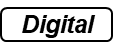 Congreso Internacional de Análisis Organizacional  “25 años de estudios organizacionales en México y América Latina”http://remineo.org/xixciaoCesión de derechos autorales de la Infografía.El (Los) que suscribe(n) autor(es) de la Infografía:   Título de la Infografía   manifiesto (manifestamos) que es mi (nuestra) libre voluntad ceder los derechos patrimoniales de la misma, sin más límites que los establecidos en la Ley Federal del Derecho de Autor, a la Red Mexicana de Investigadores en Estudios Organizacionales (REMINEO), A. C. para que sea publicada en el sitio web www.remineo.org/xixciao del XIX Congreso Internacional de Análisis Organizacional (XIX CIAO) “25 años de estudios organizacionales en México y América Latina”Asimismo, afirmo (amos) ampliamente que la creación total de la Infografía es original y de autoría propia, lo que exime de toda responsabilidad a la REMINEO, A. C., comprometiéndome (comprometiéndonos), en su caso, a exonerarla de cualquier conflicto por derechos de autor.Es de mí (nuestro) conocimiento que la transmisión, reproducción, publicación, divulgación y distribución de la Infografía en el sitio web del XIX CIAO www.remineo.org/xixciao queda a cargo de la REMINEO, A. C. para fines académicos y de difusión.Extiendo (Extendemos) la presente, el día          del mes de 		 del año 2021 en la ciudad de                                           para los fines legales a que haya lugar.AtentamenteAutorFirma